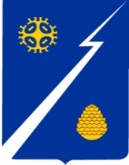 Ханты-Мансийский автономный округ – Югра (Тюменская область)Нижневартовский районАдминистрациягородского поселенияИзлучинскПОСТАНОВЛЕНИЕот 28.12.2023 	№ 661пгт. ИзлучинскО внесении изменений в постановление администрации поселения от 30.11.2021 № 620                   «Об утверждении муниципальной программы городского поселения Излучинск «Профилактика экстремизма, гармонизация межэтнических и межкультурных отношений в городском поселении Излучинск»В соответствии с решением Совета депутатов городского поселения        Излучинск от 15.12.2023 № 20 «О внесении изменений в решение Совета             депутатов городского поселения Излучинск от 15.12.2022 № 280 «О бюджете городского поселения Излучинск на 2023 год и плановый период 2024 и 2025 годов»:   Внести изменения в постановление администрации поселения                 от 30.11.2021 № 620 «Об утверждении муниципальной программы городского поселения Излучинск «Профилактика экстремизма, гармонизация межэтнических и межкультурных отношений в городском поселении Излучинск», изложив приложение к постановлению в новой редакции согласно приложению.Признать утратившим силу постановление администрации поселения от 22.11.2022 № 523 «О внесении изменений в постановление администрации поселения от 30.11.2021 № 620 «Об утверждении муниципальной программы городского поселения Излучинск «Профилактика экстремизма, гармонизация межэтнических и межкультурных отношений в городском поселении Излучинск».3. Отделу организации деятельности, информационной политики и общественных связей администрации поселения (Д.Я. Бурич):обнародовать (опубликовать) постановление путем его размещения                на официальном сайте органов местного самоуправления поселения;внести информационную справку в оригиналы постановлений администрации поселения от 30.11.2021 № 620, 22.11.2022 № 523. 4. Постановление вступает в силу после его официального опубликования (обнародования) и действует до 31.12.2023.5. Контроль за выполнением постановления оставляю за собой.Глава администрации поселения                                                            Е.С. ПаппПриложение к постановлениюадминистрации поселенияот 28.12.2023 № 661«Приложение к постановлениюадминистрации поселенияот 30.11.2021 № 620Паспортмуниципальной программы«Профилактика экстремизма, гармонизация межэтнических и межкультурных отношений в городском поселении Излучинск» Распределение финансовых ресурсов муниципальной программы (по годам)Перечень структурных элементов муниципальной программы                                                                                                                                                                                                                             ».Наименование муниципальной программыПрофилактика экстремизма, гармонизация межэтнических и межкультурных отношений в  городском поселении ИзлучинскПрофилактика экстремизма, гармонизация межэтнических и межкультурных отношений в  городском поселении ИзлучинскПрофилактика экстремизма, гармонизация межэтнических и межкультурных отношений в  городском поселении ИзлучинскПрофилактика экстремизма, гармонизация межэтнических и межкультурных отношений в  городском поселении ИзлучинскПрофилактика экстремизма, гармонизация межэтнических и межкультурных отношений в  городском поселении ИзлучинскСроки реализации муниципальной программы Сроки реализации муниципальной программы Сроки реализации муниципальной программы Сроки реализации муниципальной программы Сроки реализации муниципальной программы Сроки реализации муниципальной программы Сроки реализации муниципальной программы Сроки реализации муниципальной программы Сроки реализации муниципальной программы  2023–2027 годы 2023–2027 годы 2023–2027 годыТип муниципальной программыМуниципальная программаМуниципальная программаМуниципальная программаМуниципальная программаМуниципальная программаМуниципальная программаМуниципальная программаМуниципальная программаМуниципальная программаМуниципальная программаМуниципальная программаМуниципальная программаМуниципальная программаМуниципальная программаМуниципальная программаМуниципальная программаМуниципальная программаКуратор муниципальной программыНачальник отдела по гражданской обороне и обеспечению общественной безопасности администрации поселенияНачальник отдела по гражданской обороне и обеспечению общественной безопасности администрации поселенияНачальник отдела по гражданской обороне и обеспечению общественной безопасности администрации поселенияНачальник отдела по гражданской обороне и обеспечению общественной безопасности администрации поселенияНачальник отдела по гражданской обороне и обеспечению общественной безопасности администрации поселенияНачальник отдела по гражданской обороне и обеспечению общественной безопасности администрации поселенияНачальник отдела по гражданской обороне и обеспечению общественной безопасности администрации поселенияНачальник отдела по гражданской обороне и обеспечению общественной безопасности администрации поселенияНачальник отдела по гражданской обороне и обеспечению общественной безопасности администрации поселенияНачальник отдела по гражданской обороне и обеспечению общественной безопасности администрации поселенияНачальник отдела по гражданской обороне и обеспечению общественной безопасности администрации поселенияНачальник отдела по гражданской обороне и обеспечению общественной безопасности администрации поселенияНачальник отдела по гражданской обороне и обеспечению общественной безопасности администрации поселенияНачальник отдела по гражданской обороне и обеспечению общественной безопасности администрации поселенияНачальник отдела по гражданской обороне и обеспечению общественной безопасности администрации поселенияНачальник отдела по гражданской обороне и обеспечению общественной безопасности администрации поселенияНачальник отдела по гражданской обороне и обеспечению общественной безопасности администрации поселенияОтветственный исполнитель муниципальной программыОтдел по гражданской обороне и обеспечению общественной безопасности администрации поселенияОтдел по гражданской обороне и обеспечению общественной безопасности администрации поселенияОтдел по гражданской обороне и обеспечению общественной безопасности администрации поселенияОтдел по гражданской обороне и обеспечению общественной безопасности администрации поселенияОтдел по гражданской обороне и обеспечению общественной безопасности администрации поселенияОтдел по гражданской обороне и обеспечению общественной безопасности администрации поселенияОтдел по гражданской обороне и обеспечению общественной безопасности администрации поселенияОтдел по гражданской обороне и обеспечению общественной безопасности администрации поселенияОтдел по гражданской обороне и обеспечению общественной безопасности администрации поселенияОтдел по гражданской обороне и обеспечению общественной безопасности администрации поселенияОтдел по гражданской обороне и обеспечению общественной безопасности администрации поселенияОтдел по гражданской обороне и обеспечению общественной безопасности администрации поселенияОтдел по гражданской обороне и обеспечению общественной безопасности администрации поселенияОтдел по гражданской обороне и обеспечению общественной безопасности администрации поселенияОтдел по гражданской обороне и обеспечению общественной безопасности администрации поселенияОтдел по гражданской обороне и обеспечению общественной безопасности администрации поселенияОтдел по гражданской обороне и обеспечению общественной безопасности администрации поселенияСоисполнители муниципальной программыМуниципальное казенное учреждение «Партнер»Муниципальное казенное учреждение «Партнер»Муниципальное казенное учреждение «Партнер»Муниципальное казенное учреждение «Партнер»Муниципальное казенное учреждение «Партнер»Муниципальное казенное учреждение «Партнер»Муниципальное казенное учреждение «Партнер»Муниципальное казенное учреждение «Партнер»Муниципальное казенное учреждение «Партнер»Муниципальное казенное учреждение «Партнер»Муниципальное казенное учреждение «Партнер»Муниципальное казенное учреждение «Партнер»Муниципальное казенное учреждение «Партнер»Муниципальное казенное учреждение «Партнер»Муниципальное казенное учреждение «Партнер»Муниципальное казенное учреждение «Партнер»Муниципальное казенное учреждение «Партнер»Национальная цельЦели муниципальной программыУкрепление общероссийской гражданской идентичности на основе духовно-нравственных ценностей народов Российской Федерации в поселенииУкрепление общероссийской гражданской идентичности на основе духовно-нравственных ценностей народов Российской Федерации в поселенииУкрепление общероссийской гражданской идентичности на основе духовно-нравственных ценностей народов Российской Федерации в поселенииУкрепление общероссийской гражданской идентичности на основе духовно-нравственных ценностей народов Российской Федерации в поселенииУкрепление общероссийской гражданской идентичности на основе духовно-нравственных ценностей народов Российской Федерации в поселенииУкрепление общероссийской гражданской идентичности на основе духовно-нравственных ценностей народов Российской Федерации в поселенииУкрепление общероссийской гражданской идентичности на основе духовно-нравственных ценностей народов Российской Федерации в поселенииУкрепление общероссийской гражданской идентичности на основе духовно-нравственных ценностей народов Российской Федерации в поселенииУкрепление общероссийской гражданской идентичности на основе духовно-нравственных ценностей народов Российской Федерации в поселенииУкрепление общероссийской гражданской идентичности на основе духовно-нравственных ценностей народов Российской Федерации в поселенииУкрепление общероссийской гражданской идентичности на основе духовно-нравственных ценностей народов Российской Федерации в поселенииУкрепление общероссийской гражданской идентичности на основе духовно-нравственных ценностей народов Российской Федерации в поселенииУкрепление общероссийской гражданской идентичности на основе духовно-нравственных ценностей народов Российской Федерации в поселенииУкрепление общероссийской гражданской идентичности на основе духовно-нравственных ценностей народов Российской Федерации в поселенииУкрепление общероссийской гражданской идентичности на основе духовно-нравственных ценностей народов Российской Федерации в поселенииУкрепление общероссийской гражданской идентичности на основе духовно-нравственных ценностей народов Российской Федерации в поселенииУкрепление общероссийской гражданской идентичности на основе духовно-нравственных ценностей народов Российской Федерации в поселенииЗадачи муниципальной программыУкрепление межнационального и межконфессионального согласия, сохранение этнокультурного многообразия народов, проживающих в поселенииУкрепление межнационального и межконфессионального согласия, сохранение этнокультурного многообразия народов, проживающих в поселенииУкрепление межнационального и межконфессионального согласия, сохранение этнокультурного многообразия народов, проживающих в поселенииУкрепление межнационального и межконфессионального согласия, сохранение этнокультурного многообразия народов, проживающих в поселенииУкрепление межнационального и межконфессионального согласия, сохранение этнокультурного многообразия народов, проживающих в поселенииУкрепление межнационального и межконфессионального согласия, сохранение этнокультурного многообразия народов, проживающих в поселенииУкрепление межнационального и межконфессионального согласия, сохранение этнокультурного многообразия народов, проживающих в поселенииУкрепление межнационального и межконфессионального согласия, сохранение этнокультурного многообразия народов, проживающих в поселенииУкрепление межнационального и межконфессионального согласия, сохранение этнокультурного многообразия народов, проживающих в поселенииУкрепление межнационального и межконфессионального согласия, сохранение этнокультурного многообразия народов, проживающих в поселенииУкрепление межнационального и межконфессионального согласия, сохранение этнокультурного многообразия народов, проживающих в поселенииУкрепление межнационального и межконфессионального согласия, сохранение этнокультурного многообразия народов, проживающих в поселенииУкрепление межнационального и межконфессионального согласия, сохранение этнокультурного многообразия народов, проживающих в поселенииУкрепление межнационального и межконфессионального согласия, сохранение этнокультурного многообразия народов, проживающих в поселенииУкрепление межнационального и межконфессионального согласия, сохранение этнокультурного многообразия народов, проживающих в поселенииУкрепление межнационального и межконфессионального согласия, сохранение этнокультурного многообразия народов, проживающих в поселенииУкрепление межнационального и межконфессионального согласия, сохранение этнокультурного многообразия народов, проживающих в поселенииПодпрограммы-----------------Целевые показатели муниципальной программы№ п/пНаименование целевого показателяДокумент-основаниеЗначение показателя по годам  Значение показателя по годам  Значение показателя по годам  Значение показателя по годам  Значение показателя по годам  Значение показателя по годам  Значение показателя по годам  Значение показателя по годам  Значение показателя по годам  Значение показателя по годам  Значение показателя по годам  Значение показателя по годам  Значение показателя по годам  Значение показателя по годам  Целевые показатели муниципальной программы№ п/пНаименование целевого показателяДокумент-основаниеБазовое значение20232023202420242025202620262027На момент окончания реализации муниципальной программыНа момент окончания реализации муниципальной программыНа момент окончания реализации муниципальной программыОтветственный исполнитель/соисполнитель за достижение показателяОтветственный исполнитель/соисполнитель за достижение показателяЦелевые показатели муниципальной программы1.Увеличение количества участников мероприятий, направленных на укрепление общероссийского гражданского единства, проживающих в поселении, на 1,0 тыс. человекФедеральный закон от 06.10.2003 № 131-ФЗ  «Об общих принципах организации местного самоуправления в Рос-сийской Федерации» Решение Совета депутатов город-ского поселения Излучинск от 15.02.2019 № 46 «Об утверждении Устава городского поселения Излучинск»88,58,5999999999Отдел по гражданской обороне и обеспечению общественной безопасности администрации поселения / муниципальное казенное учреждение «Партнер»Отдел по гражданской обороне и обеспечению общественной безопасности администрации поселения / муниципальное казенное учреждение «Партнер»Целевые показатели муниципальной программы2.Отсутствие межнациональных (межэтнических) и межконфессиональных конфликтов, шт.Федеральный за-кон от 06.10.2003 № 131-ФЗ  «Об общих принципах организации местного само-управления в Рос-сийской Федерации»Решение Совета депутатов город-ского поселения Излучинск от 15.02.2019 № 46 «Об утверждении Устава городского поселения Излучинск»000000000000Отдел по гражданской обороне и обеспечению общественной безопасности администрации поселения / муниципальное казенное учреждение «Партнер»Отдел по гражданской обороне и обеспечению общественной безопасности администрации поселения / муниципальное казенное учреждение «Партнер»Параметры финансового обеспечения муниципальной программыИсточники финансированияИсточники финансированияРасходы по годам (тыс. рублей) Расходы по годам (тыс. рублей) Расходы по годам (тыс. рублей) Расходы по годам (тыс. рублей) Расходы по годам (тыс. рублей) Расходы по годам (тыс. рублей) Расходы по годам (тыс. рублей) Расходы по годам (тыс. рублей) Расходы по годам (тыс. рублей) Расходы по годам (тыс. рублей) Расходы по годам (тыс. рублей) Расходы по годам (тыс. рублей) Расходы по годам (тыс. рублей) Расходы по годам (тыс. рублей) Расходы по годам (тыс. рублей) Параметры финансового обеспечения муниципальной программыИсточники финансированияИсточники финансированияВсего20232023202320232024202420242025202520252026202620262027Параметры финансового обеспечения муниципальной программывсеговсего10,72,32,32,32,32,12,12,12,12,12,12,12,12,12,1Параметры финансового обеспечения муниципальной программыфедеральный бюджетфедеральный бюджет0,00,00,00,00,00,00,00,00,00,00,00,00,00,00,0Параметры финансового обеспечения муниципальной программыбюджет автономного округабюджет автономного округа0,00,00,00,00,00,00,00,00,00,00,00,00,00,00,0Параметры финансового обеспечения муниципальной программыбюджет Нижневартовского районабюджет Нижневартовского района0,00,00,00,00,00,00,00,00,00,00,00,00,00,00,0Параметры финансового обеспечения муниципальной программыбюджет поселениябюджет поселения10,72,32,32,32,32,12,12,12,12,12,12,12,12,12,1Параметры финансового обеспечения муниципальной программыиные источники финансированияиные источники финансирования0,00,00,00,00,00,00,00,00,00,00,00,00,00,00,0Параметры финансового обеспечения портфелей проектов (региональных проектов), проектовИсточники финансирования Источники финансирования Расходы по годам (тыс. рублей)Расходы по годам (тыс. рублей)Расходы по годам (тыс. рублей)Расходы по годам (тыс. рублей)Расходы по годам (тыс. рублей)Расходы по годам (тыс. рублей)Расходы по годам (тыс. рублей)Расходы по годам (тыс. рублей)Расходы по годам (тыс. рублей)Расходы по годам (тыс. рублей)Расходы по годам (тыс. рублей)Расходы по годам (тыс. рублей)Расходы по годам (тыс. рублей)Расходы по годам (тыс. рублей)Расходы по годам (тыс. рублей)Параметры финансового обеспечения портфелей проектов (региональных проектов), проектовИсточники финансирования Источники финансирования Всего20232023202320232024202420242025202520252026202620262027Параметры финансового обеспечения портфелей проектов (региональных проектов), проектовНаименование портфеля проектов (отсутствует) Наименование портфеля проектов (отсутствует) Наименование портфеля проектов (отсутствует) Наименование портфеля проектов (отсутствует) Наименование портфеля проектов (отсутствует) Наименование портфеля проектов (отсутствует) Наименование портфеля проектов (отсутствует) Наименование портфеля проектов (отсутствует) Наименование портфеля проектов (отсутствует) Наименование портфеля проектов (отсутствует) Наименование портфеля проектов (отсутствует) Наименование портфеля проектов (отсутствует) Наименование портфеля проектов (отсутствует) Наименование портфеля проектов (отсутствует) Наименование портфеля проектов (отсутствует) Наименование портфеля проектов (отсутствует) Наименование портфеля проектов (отсутствует) Параметры финансового обеспечения портфелей проектов (региональных проектов), проектоввсеговсего0,00,00,00,00,00,00,00,00,00,00,00,00,00,00,0Параметры финансового обеспечения портфелей проектов (региональных проектов), проектовфедеральный бюджетфедеральный бюджет0,00,00,00,00,00,00,00,00,00,00,00,00,00,00,0Параметры финансового обеспечения портфелей проектов (региональных проектов), проектовбюджет автономного округабюджет автономного округа0,00,00,00,00,00,00,00,00,00,00,00,00,00,00,0Параметры финансового обеспечения портфелей проектов (региональных проектов), проектовбюджет Нижневартовского районабюджет Нижневартовского района0,00,00,00,00,00,00,00,00,00,00,00,00,00,00,0Параметры финансового обеспечения портфелей проектов (региональных проектов), проектовбюджет поселениябюджет поселения0,00,00,00,00,00,00,00,00,00,00,00,00,00,00,0Параметры финансового обеспечения портфелей проектов (региональных проектов), проектовиные источники финансированияиные источники финансирования0,00,00,00,00,00,00,00,00,00,00,00,00,00,00,0Параметры финансового обеспечения портфелей проектов (региональных проектов), проектовНаименование проекта автономного округа (отсутствует)  Наименование проекта автономного округа (отсутствует)  Наименование проекта автономного округа (отсутствует)  Наименование проекта автономного округа (отсутствует)  Наименование проекта автономного округа (отсутствует)  Наименование проекта автономного округа (отсутствует)  Наименование проекта автономного округа (отсутствует)  Наименование проекта автономного округа (отсутствует)  Наименование проекта автономного округа (отсутствует)  Наименование проекта автономного округа (отсутствует)  Наименование проекта автономного округа (отсутствует)  Наименование проекта автономного округа (отсутствует)  Наименование проекта автономного округа (отсутствует)  Наименование проекта автономного округа (отсутствует)  Наименование проекта автономного округа (отсутствует)  Наименование проекта автономного округа (отсутствует)  Наименование проекта автономного округа (отсутствует)  Параметры финансового обеспечения портфелей проектов (региональных проектов), проектоввсеговсего0,00,00,00,00,00,00,00,00,00,00,00,00,00,00,0Параметры финансового обеспечения портфелей проектов (региональных проектов), проектовфедеральный бюджетфедеральный бюджет0,00,00,00,00,00,00,00,00,00,00,00,00,00,00,0Параметры финансового обеспечения портфелей проектов (региональных проектов), проектовбюджет автономного округабюджет автономного округа0,00,00,00,00,00,00,00,00,00,00,00,00,00,00,0Параметры финансового обеспечения портфелей проектов (региональных проектов), проектовбюджет Нижневартовского районабюджет Нижневартовского района0,00,00,00,00,00,00,00,00,00,00,00,00,00,00,0Параметры финансового обеспечения портфелей проектов (региональных проектов), проектовбюджет поселениябюджет поселения0,00,00,00,00,00,00,00,00,00,00,00,00,00,00,0Параметры финансового обеспечения портфелей проектов (региональных проектов), проектовиные источники финансированияиные источники финансирования0,00,00,00,00,00,00,00,00,00,00,00,00,00,00,0Параметры финансового обеспечения портфелей проектов (региональных проектов), проектовНаименование муниципального проекта (отсутствует)Наименование муниципального проекта (отсутствует)Наименование муниципального проекта (отсутствует)Наименование муниципального проекта (отсутствует)Наименование муниципального проекта (отсутствует)Наименование муниципального проекта (отсутствует)Наименование муниципального проекта (отсутствует)Наименование муниципального проекта (отсутствует)Наименование муниципального проекта (отсутствует)Наименование муниципального проекта (отсутствует)Наименование муниципального проекта (отсутствует)Наименование муниципального проекта (отсутствует)Наименование муниципального проекта (отсутствует)Наименование муниципального проекта (отсутствует)Наименование муниципального проекта (отсутствует)Наименование муниципального проекта (отсутствует)Наименование муниципального проекта (отсутствует)Параметры финансового обеспечения портфелей проектов (региональных проектов), проектоввсеговсего0,00,00,00,00,00,00,00,00,00,00,00,00,00,00,0Параметры финансового обеспечения портфелей проектов (региональных проектов), проектовфедеральный бюджетфедеральный бюджет0,00,00,00,00,00,00,00,00,00,00,00,00,00,00,0Параметры финансового обеспечения портфелей проектов (региональных проектов), проектовбюджет автономного округабюджет автономного округа0,00,00,00,00,00,00,00,00,00,00,00,00,00,00,0Параметры финансового обеспечения портфелей проектов (региональных проектов), проектовбюджет Нижневартовского районабюджет Нижневартовского района0,00,00,00,00,00,00,00,00,00,00,00,00,00,00,0Параметры финансового обеспечения портфелей проектов (региональных проектов), проектовбюджет поселениябюджет поселения0,00,00,00,00,00,00,00,00,00,00,00,00,00,00,0Параметры финансового обеспечения портфелей проектов (региональных проектов), проектовиные источники финансированияиные источники финансирования0,00,00,00,00,00,00,00,00,00,00,00,00,00,00,0Объем налоговых расходов поселения  
Объем налоговых расходов поселения  
Объем налоговых расходов поселения  
Расходы по годам (тыс. рублей)Расходы по годам (тыс. рублей)Расходы по годам (тыс. рублей)Расходы по годам (тыс. рублей)Расходы по годам (тыс. рублей)Расходы по годам (тыс. рублей)Расходы по годам (тыс. рублей)Расходы по годам (тыс. рублей)Расходы по годам (тыс. рублей)Расходы по годам (тыс. рублей)Расходы по годам (тыс. рублей)Расходы по годам (тыс. рублей)Расходы по годам (тыс. рублей)Расходы по годам (тыс. рублей)Расходы по годам (тыс. рублей)Объем налоговых расходов поселения  
Объем налоговых расходов поселения  
Объем налоговых расходов поселения  
Всего20232023202320232024202420242025202520252026202620262027Объем налоговых расходов поселения  
Объем налоговых расходов поселения  
Объем налоговых расходов поселения  
0,00,00,00,00,00,00,00,00,00,00,00,00,00,00,0Номер структурного элементаСтруктурный элемент муниципальной программыОтветственный исполнитель/соисполнитель <2>Источники финансированияФинансовые затраты на реализацию (тыс. рублей) <3>Финансовые затраты на реализацию (тыс. рублей) <3>Финансовые затраты на реализацию (тыс. рублей) <3>Финансовые затраты на реализацию (тыс. рублей) <3>Финансовые затраты на реализацию (тыс. рублей) <3>Финансовые затраты на реализацию (тыс. рублей) <3>Номер структурного элементаСтруктурный элемент муниципальной программыОтветственный исполнитель/соисполнитель <2>Источники финансированиявсегов том числе:в том числе:в том числе:в том числе:в том числе:Номер структурного элементаСтруктурный элемент муниципальной программыОтветственный исполнитель/соисполнитель <2>Источники финансирования2023 г.2024 г.2025 г.2026 г.2027 г.123456789101.Основное мероприятие: участие в профилактике экстремизма, а также в минимизации и (или) ликвидации последствий проявлений экстремизма в границах поселения(показатель 1, 2) Отдел по гражданской обороне и обеспечению общественной безопасности администрации поселения / муниципальное казенное учреждение «Партнер»всего10,72,32,12,12,12,11.Основное мероприятие: участие в профилактике экстремизма, а также в минимизации и (или) ликвидации последствий проявлений экстремизма в границах поселения(показатель 1, 2) Отдел по гражданской обороне и обеспечению общественной безопасности администрации поселения / муниципальное казенное учреждение «Партнер»федеральный бюджет0,00,00,00,00,00,01.Основное мероприятие: участие в профилактике экстремизма, а также в минимизации и (или) ликвидации последствий проявлений экстремизма в границах поселения(показатель 1, 2) Отдел по гражданской обороне и обеспечению общественной безопасности администрации поселения / муниципальное казенное учреждение «Партнер»бюджет автономного округа0,00,00,00,00,00,01.Основное мероприятие: участие в профилактике экстремизма, а также в минимизации и (или) ликвидации последствий проявлений экстремизма в границах поселения(показатель 1, 2) Отдел по гражданской обороне и обеспечению общественной безопасности администрации поселения / муниципальное казенное учреждение «Партнер»бюджет Нижневартовского района 0,00,00,00,00,00,01.Основное мероприятие: участие в профилактике экстремизма, а также в минимизации и (или) ликвидации последствий проявлений экстремизма в границах поселения(показатель 1, 2) Отдел по гражданской обороне и обеспечению общественной безопасности администрации поселения / муниципальное казенное учреждение «Партнер»бюджет поселения10,72,32,12,12,12,11.Основное мероприятие: участие в профилактике экстремизма, а также в минимизации и (или) ликвидации последствий проявлений экстремизма в границах поселения(показатель 1, 2) Отдел по гражданской обороне и обеспечению общественной безопасности администрации поселения / муниципальное казенное учреждение «Партнер»иные источники финансирования0,00,00,00,00,00,01.Основное мероприятие: участие в профилактике экстремизма, а также в минимизации и (или) ликвидации последствий проявлений экстремизма в границах поселения(показатель 1, 2) Отдел по гражданской обороне и обеспечению общественной безопасности администрации поселения / муниципальное казенное учреждение «Партнер»иные источники финансирования0,00,00,00,00,00,0Всего по муниципальной программе:Всего по муниципальной программе:Всего по муниципальной программе:всего10,72,32,12,12,12,1Всего по муниципальной программе:Всего по муниципальной программе:Всего по муниципальной программе:федеральный бюджет0,00,00,00,00,00,0Всего по муниципальной программе:Всего по муниципальной программе:Всего по муниципальной программе:бюджет автономного округа0,00,00,00,00,00,0Всего по муниципальной программе:Всего по муниципальной программе:Всего по муниципальной программе:бюджет Нижневартовского района 0,00,00,00,00,00,0Всего по муниципальной программе:Всего по муниципальной программе:Всего по муниципальной программе:бюджет поселения10,72,32,12,12,12,1Всего по муниципальной программе:Всего по муниципальной программе:Всего по муниципальной программе:иные источники финансирования0,00,00,00,00,00,0В том числе:В том числе:В том числе:Проектная частьПроектная частьПроектная частьвсего0,00,00,00,00,00,0Проектная частьПроектная частьПроектная частьфедеральный бюджет0,00,00,00,00,00,0Проектная частьПроектная частьПроектная частьбюджет автономного округа0,00,00,00,00,00,0Проектная частьПроектная частьПроектная частьбюджет Нижневартовского района 0,00,00,00,00,00,0Проектная частьПроектная частьПроектная частьбюджет поселения0,00,00,00,00,00,0Проектная частьПроектная частьПроектная частьиные источники финансирования0,00,00,00,00,00,0Процессная частьПроцессная частьПроцессная частьвсего10,72,32,12,12,12,1Процессная частьПроцессная частьПроцессная частьфедеральный бюджет0,00,00,00,00,00,0Процессная частьПроцессная частьПроцессная частьбюджет автономного округа0,00,00,00,00,00,0Процессная частьПроцессная частьПроцессная частьбюджет Нижневартовского района 0,00,00,00,00,00,0Процессная частьПроцессная частьПроцессная частьбюджет поселения10,72,32,12,12,12,1Процессная частьПроцессная частьПроцессная частьиные источники финансирования0,00,00,00,00,00,0В том числе:В том числе:В том числе:Инвестиции в объекты муниципальной собственности Инвестиции в объекты муниципальной собственности Инвестиции в объекты муниципальной собственности всего0,00,00,00,00,00,0Инвестиции в объекты муниципальной собственности Инвестиции в объекты муниципальной собственности Инвестиции в объекты муниципальной собственности федеральный бюджет0,00,00,00,00,00,0Инвестиции в объекты муниципальной собственности Инвестиции в объекты муниципальной собственности Инвестиции в объекты муниципальной собственности бюджет автономного округа0,00,00,00,00,00,0Инвестиции в объекты муниципальной собственности Инвестиции в объекты муниципальной собственности Инвестиции в объекты муниципальной собственности бюджет Нижневартовского района 0,00,00,00,00,00,0Инвестиции в объекты муниципальной собственности Инвестиции в объекты муниципальной собственности Инвестиции в объекты муниципальной собственности бюджет поселения0,00,00,00,00,00,0Инвестиции в объекты муниципальной собственности Инвестиции в объекты муниципальной собственности Инвестиции в объекты муниципальной собственности иные источники финансирования0,00,00,00,00,00,0Прочие расходыПрочие расходыПрочие расходывсего10,72,32,12,12,12,1Прочие расходыПрочие расходыПрочие расходыфедеральный бюджет0,00,00,00,00,00,0Прочие расходыПрочие расходыПрочие расходыбюджет автономного округа0,00,00,00,00,00,0Прочие расходыПрочие расходыПрочие расходыбюджет Нижневартовского района 0,00,00,00,00,00,0Прочие расходыПрочие расходыПрочие расходыбюджет поселения10,72,32,12,12,12,1Прочие расходыПрочие расходыПрочие расходыиные источники финансирования0,00,00,00,00,00,0В том числе:В том числе:В том числе:Ответственный исполнительОтдел по гражданской обороне и обеспечению общественной безопасности администрации поселенияОтветственный исполнительОтдел по гражданской обороне и обеспечению общественной безопасности администрации поселенияОтветственный исполнительОтдел по гражданской обороне и обеспечению общественной безопасности администрации поселениявсего0,00,00,00,00,00,0Ответственный исполнительОтдел по гражданской обороне и обеспечению общественной безопасности администрации поселенияОтветственный исполнительОтдел по гражданской обороне и обеспечению общественной безопасности администрации поселенияОтветственный исполнительОтдел по гражданской обороне и обеспечению общественной безопасности администрации поселенияфедеральный бюджет0,00,00,00,00,00,0Ответственный исполнительОтдел по гражданской обороне и обеспечению общественной безопасности администрации поселенияОтветственный исполнительОтдел по гражданской обороне и обеспечению общественной безопасности администрации поселенияОтветственный исполнительОтдел по гражданской обороне и обеспечению общественной безопасности администрации поселениябюджет автономного округа0,00,00,00,00,00,0Ответственный исполнительОтдел по гражданской обороне и обеспечению общественной безопасности администрации поселенияОтветственный исполнительОтдел по гражданской обороне и обеспечению общественной безопасности администрации поселенияОтветственный исполнительОтдел по гражданской обороне и обеспечению общественной безопасности администрации поселениябюджет Нижневартовского района 0,00,00,00,00,00,0Ответственный исполнительОтдел по гражданской обороне и обеспечению общественной безопасности администрации поселенияОтветственный исполнительОтдел по гражданской обороне и обеспечению общественной безопасности администрации поселенияОтветственный исполнительОтдел по гражданской обороне и обеспечению общественной безопасности администрации поселениябюджет поселения0,00,00,00,00,00,0Ответственный исполнительОтдел по гражданской обороне и обеспечению общественной безопасности администрации поселенияОтветственный исполнительОтдел по гражданской обороне и обеспечению общественной безопасности администрации поселенияОтветственный исполнительОтдел по гражданской обороне и обеспечению общественной безопасности администрации поселенияиные источники финансирования0,00,00,00,00,00,0Соисполнитель Муниципальное казенное учреждение «Партнер» Соисполнитель Муниципальное казенное учреждение «Партнер» Соисполнитель Муниципальное казенное учреждение «Партнер» всего10,72,32,12,12,12,1Соисполнитель Муниципальное казенное учреждение «Партнер» Соисполнитель Муниципальное казенное учреждение «Партнер» Соисполнитель Муниципальное казенное учреждение «Партнер» федеральный бюджет0,00,00,00,00,00,0Соисполнитель Муниципальное казенное учреждение «Партнер» Соисполнитель Муниципальное казенное учреждение «Партнер» Соисполнитель Муниципальное казенное учреждение «Партнер» бюджет автономного округа0,00,00,00,00,00,0Соисполнитель Муниципальное казенное учреждение «Партнер» Соисполнитель Муниципальное казенное учреждение «Партнер» Соисполнитель Муниципальное казенное учреждение «Партнер» бюджет Нижневартовского района 0,00,00,00,00,00,0Соисполнитель Муниципальное казенное учреждение «Партнер» Соисполнитель Муниципальное казенное учреждение «Партнер» Соисполнитель Муниципальное казенное учреждение «Партнер» бюджет поселения10,72,32,12,12,12,1Соисполнитель Муниципальное казенное учреждение «Партнер» Соисполнитель Муниципальное казенное учреждение «Партнер» Соисполнитель Муниципальное казенное учреждение «Партнер» иные источники финансирования0,00,00,00,00,00,0№ структурного элементаНаименование структурного элемента Направления расходов структурного элементаНаименование порядка, номер приложения (при наличии)1234Цель: укрепление общероссийской гражданской идентичности на основе духовно-нравственных ценностей народов Российской Федерации в поселенииЦель: укрепление общероссийской гражданской идентичности на основе духовно-нравственных ценностей народов Российской Федерации в поселенииЦель: укрепление общероссийской гражданской идентичности на основе духовно-нравственных ценностей народов Российской Федерации в поселенииЦель: укрепление общероссийской гражданской идентичности на основе духовно-нравственных ценностей народов Российской Федерации в поселенииЗадача: укрепление межнационального и межконфессионального согласия, сохранение этнокультурного многообразия народов, проживающих в поселенииЗадача: укрепление межнационального и межконфессионального согласия, сохранение этнокультурного многообразия народов, проживающих в поселенииЗадача: укрепление межнационального и межконфессионального согласия, сохранение этнокультурного многообразия народов, проживающих в поселенииЗадача: укрепление межнационального и межконфессионального согласия, сохранение этнокультурного многообразия народов, проживающих в поселении1.1.1.Основное мероприятие: участие в профилактике экстремизма, а также в минимизации и (или) ликвидации последствий проявлений экстремизма в границах поселенияПоставка, размещение полиграфической продукции.При этом ответственный исполнитель муниципальной программы без финансирования осуществляет мониторинг интернет – ресурсов на предмет наличия материалов с признаками экстремистской деятельности, а также принимает участие в организации проведения мероприятий, направленных на укрепление межнационального и межконфессионального согласия, сохранение этнокультурного многообразия народов, проживающих в поселении, расширение межрелигиозного диалога -